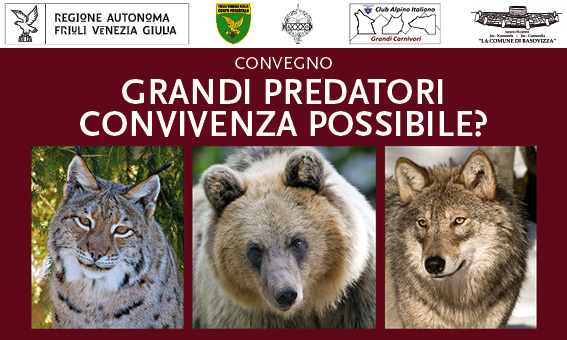 Venerdì 31 Maggio 2019 ore 17.00Sala della COOPERATIVA   ECONOMICA DI BASOVIZZABasovizza (TS) - Via Gruden n°37PresentazioneDopo un secolo, anche in Friuli Venezia Giulia si torna a parlare della presenza dei grandi carnivori, grazie al ritorno dell’orso, del lupo e della lince o al nuovo arrivo dalle aree balcaniche dello sciacallo dorato. Si tratta sicuramente di un fenomeno di grandissimo valore biologico, ma che inevitabilmente fa emergere nuove problematiche di tipo sociale e gestionale che necessitano di risposte equilibrate e concrete.La normativa europea e nazionale vigente in materia di conservazione e tutela della natura suggerisce che l’unica adeguata risposta è la convivenza tra l’Uomo ed i grandi carnivori, obiettivo che si raggiunge attraverso un’informazione tesa a costruire una visione corretta negli abitanti e nei fruitori dell’ambiente alpino.Il convegno è l’occasione per fare il punto della situazione ed accettare questa vera e propria sfida sociale, che parte dall’accettazione di questi animali, dal recupero delle antiche pratiche di difesa del patrimonio zootecnico ed agricolo, ma anche da azioni di prevenzione e di indennizzo ad allevatori ed apicoltori e di studio e controllo delle dinamiche di queste specie da parte degli enti preposti.ProgrammaSaluti e apertura dei lavoriAlessandro Žagar Presidente Comunella di BasovizzaDiego Masiello Coordinatore del CDN BasovizzaPiero Mozzi Presidente Associazione XXX Ottobre Sezione di Trieste del CAIModeratore Massimo Stroppa - Direttore Ispettorato forestale di Trieste e GoriziaIL RITORNO DEI GRANDI CARNIVORI E LA SFIDA SOCIALE DELL'ACCETTAZIONE: LA POSIZIONE DEL CLUB ALPINO ITALIANODavide Berton - Gruppo Grandi Carnivori del CAIGRANDI CARNIVORI: TRA BIOLOGIA E LUOGHI COMUNIDario Gasparo - Gruppo Grandi Carnivori del CAI"PREDATORI"... DI CHI? L’UOMO E I GRANDI CARNIVORINicola Bressi - Museo di Storia Naturale di TriesteGRANDI CARNIVORI: IL RUOLO DEL  MONDO VENATORIOSaimon Ferfolja - faunista e dirigente venatorioIL PUNTO DI VISTA DEGLI IMPRENDITORI ZOOTECNICIAlessandro Žagar - Presidente pascolo sociale di BasovizzaGRANDI CARNIVORI IN FRIULI VENEZIA GIULIA: OPERE DI PREVENZIONE ED INDENNIZZO, MONITORAGIO ED ATTIVITA’ DI GESTIONEGiuliana Nadalin e Paolo Benedetti - Regione Autonoma Friuli Venezia GiuliaIngresso libero sino ad esaurimento dei posti disponibili.A seguire, alle ore 19.30 presso ilCentro didattico naturalistico di Basovizza - Basovizza n°224 (TS)Inaugurazione mostraPRESENZE SILENZIOSERitorni e nuovi arrivi di carnivori nelle AlpiLa mostra didattica è stata realizzata dal Gruppo Grandi Carnivori del Club Alpino Italiano e la sua presentazione a Trieste è stata resa possibile grazie alla collaborazione dell’Associazione XXX Ottobre Sezione di Trieste del Club Alpino Italiano.La mostra è costituita da 21 pannelli contenenti testi, immagini attuali e storiche, disegni e cartine di distribuzione delle specie sull’arco alpino.info: Centro didattico naturalistico di Basovizza tel: 040 3773677E-mail: cdn@regione.fvg.